WEBS6203 Assignment Instructions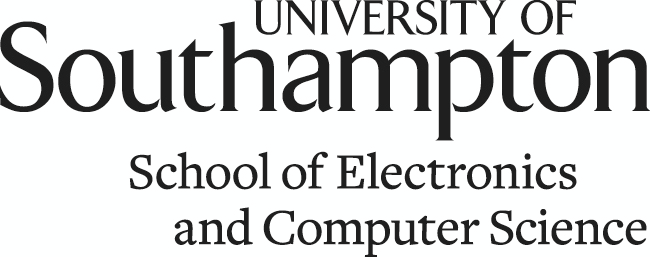 PosterIn the course of the module you are asked to research an interdisciplinary questions in web science from the perspective of two individual disciplines and i) prepare a poster and ii) prepare a report based on your investigations.This specification relates to the poster assignmentSpecifically you are asked toIdentify a question in Web Science which can be analysed a number of disciplinary perspectives, selecting two disciplinary perspectives which you consider would generate new insights. Explain the broad approach of your chosen disciplines and then identify key concepts and research approaches that are particularly applicable to the Web Science question which you are addressingCompare and contrast the disciplinary approaches and research traditions and explain how a synthesis of research approaches would enable the identification of new knowledge and insights. The poster assignment is the first formally assessed part of these two inter-related activities.This assessment is summative in nature, distilling the understanding that you have been developing and reflecting on through the course of the module. Your poster will present in a succinct and visually compelling manner an overview of your research activities, reflections and analysis to date. Posters are a key tool in the repertoire of research and dissemination communications. As well as being used to  communicate new knowledge, understandings and discoveries, hey are often used to communicate work in progress.Like the report, the poster will demonstrate how well you have achieved the learning objectives of the module (reproduced below). In summary, your work should describe the models, methodologies and approaches of two disciplines, as they are applicable to the topic relevant to a question or issue in Web Science that you have previously identified. Good posters will not only draw from your chosen disciplines, but they will also try to synthesise and articulate, a joined-up, inter-disciplinary perspective on the topic.SubmissionThe poster can be created using any appropriate software (such as Microsoft PowerPoint) The poster presentation should be submitted in PDF format, suitable for displaying at A1 size.Please submit your poster using the ECS electronic hand-in system http://handin.ecs.soton.ac.uk/Submit before midnight on the due date.Relevant Learning OutcomesIdentify questions in Web Science which can be analysed a number of disciplinary perspectives Select, summarise, and survey a body of disciplinary knowledgeAnalyse and explain the differences in disciplinary approaches to modelling, understanding and researching the worldAnalyse the comparative strengths of a variety of methodologies and techniques to Web Science topicsSynthesise a position on Web Science issues, drawn from a broad evidence baseCommunicate effectively information at the forefront of your discipline in a variety of waysMarking SchemeLate submissions will be penalised at 10% per working day.  No work can be accepted after feedback has been given. Please note the University regulations regarding academic integrity.Detailed Marking Criteria The Poster accounts for 10% of the total final mark.Within that marking the relative weight given to different aspects of the report is as follows: Presentation: (5%) Functional: Clear title, author details and relevant references or links Visual: Appropriate choice of palates, diagrams and figures; balanced layout Textual: readable, not crowded, consistent stylingContent (5%)Clear account of the chosen topic and the rationale for analysing it from the two chosen perspectives A clear description of the models, methodologies and approaches of the two chosen disciplines, and an analysis of how this is of value.Appropriate and clear use of figures, tables and diagrams in relation to the presented argumentNotes:Examples drawn from versions of previous posters are provided to demonstrate different, yet valid interpretations of the task. Example posters all have comparative strengths and weaknesses, they are offered as a means help you think critically about what would make an effective poster. The poster presentation activity is designed to provide you with informal feedback before you hand in your poster. Working in groups and academic integrityYou are strongly encouraged to work with your fellow students informally during the planning, research and proof reading stages of preparing this coursework. As with all university work, it is important to understand that the coursework, which you hand in, must be your own workPlease ensure that you are aware of the University’s regulations regarding academic integrity. All assignments are routinely examined for plagiarism to detect any overlap with the work of others.Associated tasks and deadlinesYou will need to prepare a draft of your poster for the poster demo to be displayed on a data projector.Module:Interdisciplinary ThinkingInterdisciplinary ThinkingInterdisciplinary ThinkingLecturer:sawAssignment:PosterPosterPosterWeighting:10%Deadline poster:02/12/2016Feedback:12/12/2016Effort: 10 hoursCriterionDescriptionOutcomesTotalPresentationEffective presentation, readable, uses visuals, free of errors65%ContentSummarises and highlights relevant points with argumentation which relates to the chosen topic1,2,3,4,55%